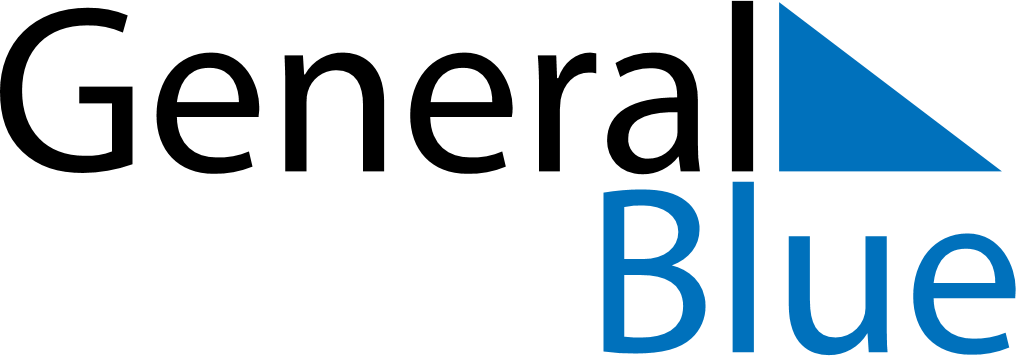 May 2024May 2024May 2024May 2024May 2024May 2024Kunda, Laeaene-Virumaa, EstoniaKunda, Laeaene-Virumaa, EstoniaKunda, Laeaene-Virumaa, EstoniaKunda, Laeaene-Virumaa, EstoniaKunda, Laeaene-Virumaa, EstoniaKunda, Laeaene-Virumaa, EstoniaSunday Monday Tuesday Wednesday Thursday Friday Saturday 1 2 3 4 Sunrise: 5:13 AM Sunset: 9:08 PM Daylight: 15 hours and 54 minutes. Sunrise: 5:11 AM Sunset: 9:10 PM Daylight: 15 hours and 59 minutes. Sunrise: 5:08 AM Sunset: 9:13 PM Daylight: 16 hours and 4 minutes. Sunrise: 5:05 AM Sunset: 9:15 PM Daylight: 16 hours and 9 minutes. 5 6 7 8 9 10 11 Sunrise: 5:03 AM Sunset: 9:17 PM Daylight: 16 hours and 14 minutes. Sunrise: 5:00 AM Sunset: 9:20 PM Daylight: 16 hours and 19 minutes. Sunrise: 4:58 AM Sunset: 9:22 PM Daylight: 16 hours and 24 minutes. Sunrise: 4:55 AM Sunset: 9:24 PM Daylight: 16 hours and 29 minutes. Sunrise: 4:53 AM Sunset: 9:27 PM Daylight: 16 hours and 33 minutes. Sunrise: 4:50 AM Sunset: 9:29 PM Daylight: 16 hours and 38 minutes. Sunrise: 4:48 AM Sunset: 9:32 PM Daylight: 16 hours and 43 minutes. 12 13 14 15 16 17 18 Sunrise: 4:46 AM Sunset: 9:34 PM Daylight: 16 hours and 48 minutes. Sunrise: 4:43 AM Sunset: 9:36 PM Daylight: 16 hours and 52 minutes. Sunrise: 4:41 AM Sunset: 9:38 PM Daylight: 16 hours and 57 minutes. Sunrise: 4:39 AM Sunset: 9:41 PM Daylight: 17 hours and 2 minutes. Sunrise: 4:36 AM Sunset: 9:43 PM Daylight: 17 hours and 6 minutes. Sunrise: 4:34 AM Sunset: 9:45 PM Daylight: 17 hours and 10 minutes. Sunrise: 4:32 AM Sunset: 9:47 PM Daylight: 17 hours and 15 minutes. 19 20 21 22 23 24 25 Sunrise: 4:30 AM Sunset: 9:50 PM Daylight: 17 hours and 19 minutes. Sunrise: 4:28 AM Sunset: 9:52 PM Daylight: 17 hours and 23 minutes. Sunrise: 4:26 AM Sunset: 9:54 PM Daylight: 17 hours and 28 minutes. Sunrise: 4:24 AM Sunset: 9:56 PM Daylight: 17 hours and 32 minutes. Sunrise: 4:22 AM Sunset: 9:58 PM Daylight: 17 hours and 36 minutes. Sunrise: 4:20 AM Sunset: 10:00 PM Daylight: 17 hours and 40 minutes. Sunrise: 4:18 AM Sunset: 10:02 PM Daylight: 17 hours and 43 minutes. 26 27 28 29 30 31 Sunrise: 4:17 AM Sunset: 10:04 PM Daylight: 17 hours and 47 minutes. Sunrise: 4:15 AM Sunset: 10:06 PM Daylight: 17 hours and 51 minutes. Sunrise: 4:13 AM Sunset: 10:08 PM Daylight: 17 hours and 54 minutes. Sunrise: 4:12 AM Sunset: 10:10 PM Daylight: 17 hours and 58 minutes. Sunrise: 4:10 AM Sunset: 10:12 PM Daylight: 18 hours and 1 minute. Sunrise: 4:09 AM Sunset: 10:14 PM Daylight: 18 hours and 5 minutes. 